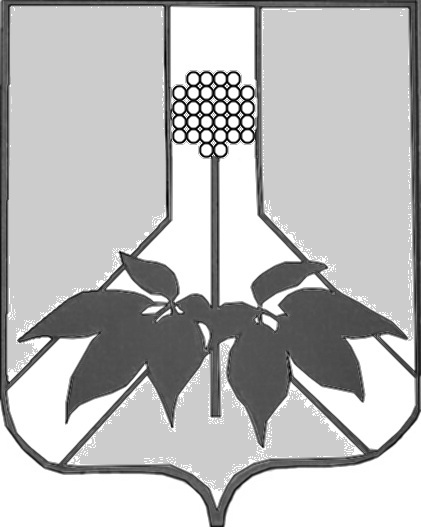  АДМИНИСТРАЦИЯ ДАЛЬНЕРЕЧЕНСКОГО МУНИЦИПАЛЬНОГО РАЙОНАПРОЕКТ ПОСТАНОВЛЕНИЯ                                г. Дальнереченск	                                    №         -паО внесении изменений в  постановление администрации Дальнереченского муниципального района от 23 октября 2017 года № 524-па «Об утверждении  муниципальной программы «Развитие предпринимательства в Дальнереченском муниципальном районе на 2020 - 2024 годы»	В соответствии  с постановлением администрации Дальнереченского муниципального района от 01 ноября 2019 года  № 455-па  «Об утверждении Порядка разработки, реализации и оценки эффективности муниципальных программ Дальнереченского муниципального района» в целях содействия развитию малого и среднего предпринимательства, руководствуясь Уставом  Дальнереченского  муниципального  района, администрация Дальнереченского муниципального района ПОСТАНОВЛЯЕТ:1. Внести изменения в муниципальную программу «Развитие предпринимательства в Дальнереченском муниципальном районе на 2020- 2024 годы», утвержденную  постановлением администрации Дальнереченского муниципального района от 23 октября 2017 года № 524-па (далее – Программа, Постановление):1.1. Позиции  «Объемы и источники финансирования»  паспорт Программы  изложить в следующей редакции:1.2. В Разделе  6  Программы «Ресурсное обеспечение Программы» абзац первый изложить в следующей редакции:   «Мероприятия Программы реализуется за счет средств местного бюджета и на условиях софинансирования из краевого бюджета. Общий объем финансирования Программы на 2020 - 2024 годы составляет 10 176,87 тыс. рублей, из них, за счет средств местного бюджета: 2020 год – 136,87 тыс. рублей; 2021 год – 10,0 тыс. рублей; 2022 год – 10,0 тыс. рублей; 2023 год – 10,0 тыс. рублей; 2024 год – 10,0 тыс. рублей; за счет средств краевого бюджета 2020 год -  10 000,00 тыс. рублей».1.3. Приложение № 1 к Постановлению изложить в редакции приложения к настоящему постановлению.	2. Отделу по работе с территориями и делопроизводству администрации Дальнереченского муниципального района обнародовать настоящее постановление в установленном порядке и разместить на официальном сайте администрации Дальнереченского муниципального района в сети « Интернет».3. Настоящее постановление вступает в силу со дня его обнародования в установленном порядке.Глава Дальнереченскогомуниципального района                                                                  В.С.Дернов              Приложение № 1 к постановлению администрации Дальнереченского                                                                                                                                                                                                                                                                                                    №  -паМероприятия по реализации муниципальной программы «Развитие предпринимательства в Дальнереченском муниципальном районе на 2020 - 2024 годы»«Объемы и источники финансирования1. Объем финансирования Программы из местного и краевого  бюджетов  составит 10 176,87 тыс. руб. в т.ч. по годам:№ п/пНаименованиеНаименованиеКлассификация расходовКлассификация расходовКлассификация расходовКлассификация расходовКлассификация расходовОбъем финансирования в разрезе источниковтыс. рублей,Объем финансирования, тыс. рублейОбъем финансирования, тыс. рублейОбъем финансирования, тыс. рублейОбъем финансирования, тыс. рублейОбъем финансирования, тыс. рублейОбъем финансирования, тыс. рублейОбъем финансирования, тыс. рублейОбъем финансирования, тыс. рублейКоординатор,  главный распорядитель (распорядитель) бюджетных средств, исполнитель№ п/пНаименованиеНаименованиеГРБСРз,ПРзЦСЦСВРОбъем финансирования в разрезе источниковтыс. рублей,2020г.2020г.2020г.2021г.2022г.2023г2024г2024гКоординатор,  главный распорядитель (распорядитель) бюджетных средств, исполнитель12234556788891011121213Муниципальная программа«Развитие предпринимательства в Дальнереченском муниципальном районе на 2020 - 2024 годы»Муниципальная программа«Развитие предпринимательства в Дальнереченском муниципальном районе на 2020 - 2024 годы»001041203900000000390000000000Итогов.т.ч.10 136,8710 136,8710 136,8710,010,010,010,010,0Отдел экономики администрации Дальнереченского муниципального районаМуниципальная программа«Развитие предпринимательства в Дальнереченском муниципальном районе на 2020 - 2024 годы»Муниципальная программа«Развитие предпринимательства в Дальнереченском муниципальном районе на 2020 - 2024 годы»001041203900000000390000000000местный бюджет    136,87    136,87    136,8710,010,010,010,010,0Отдел экономики администрации Дальнереченского муниципального районаМуниципальная программа«Развитие предпринимательства в Дальнереченском муниципальном районе на 2020 - 2024 годы»Муниципальная программа«Развитие предпринимательства в Дальнереченском муниципальном районе на 2020 - 2024 годы»001041203900000000390000000000краевой бюджет10 000,010 000,010 000,0Отдел экономики администрации Дальнереченского муниципального района1.Основное мероприятие:«Финансовая и имущественная поддержка субъектов малого и среднего предпринимательства»Основное мероприятие:«Финансовая и имущественная поддержка субъектов малого и среднего предпринимательства»Основное мероприятие:«Финансовая и имущественная поддержка субъектов малого и среднего предпринимательства»Основное мероприятие:«Финансовая и имущественная поддержка субъектов малого и среднего предпринимательства»Основное мероприятие:«Финансовая и имущественная поддержка субъектов малого и среднего предпринимательства»Основное мероприятие:«Финансовая и имущественная поддержка субъектов малого и среднего предпринимательства»Основное мероприятие:«Финансовая и имущественная поддержка субъектов малого и среднего предпринимательства»Основное мероприятие:«Финансовая и имущественная поддержка субъектов малого и среднего предпринимательства»Основное мероприятие:«Финансовая и имущественная поддержка субъектов малого и среднего предпринимательства»Основное мероприятие:«Финансовая и имущественная поддержка субъектов малого и среднего предпринимательства»Основное мероприятие:«Финансовая и имущественная поддержка субъектов малого и среднего предпринимательства»Основное мероприятие:«Финансовая и имущественная поддержка субъектов малого и среднего предпринимательства»Основное мероприятие:«Финансовая и имущественная поддержка субъектов малого и среднего предпринимательства»Основное мероприятие:«Финансовая и имущественная поддержка субъектов малого и среднего предпринимательства»Основное мероприятие:«Финансовая и имущественная поддержка субъектов малого и среднего предпринимательства»Основное мероприятие:«Финансовая и имущественная поддержка субъектов малого и среднего предпринимательства»Основное мероприятие:«Финансовая и имущественная поддержка субъектов малого и среднего предпринимательства»1.1.Направления реализации основного мероприятия: КБК 001 0412 0390100000 000Направления реализации основного мероприятия: КБК 001 0412 0390100000 000Направления реализации основного мероприятия: КБК 001 0412 0390100000 000Направления реализации основного мероприятия: КБК 001 0412 0390100000 000Направления реализации основного мероприятия: КБК 001 0412 0390100000 000Направления реализации основного мероприятия: КБК 001 0412 0390100000 000Направления реализации основного мероприятия: КБК 001 0412 0390100000 000Направления реализации основного мероприятия: КБК 001 0412 0390100000 000Направления реализации основного мероприятия: КБК 001 0412 0390100000 000Направления реализации основного мероприятия: КБК 001 0412 0390100000 000Направления реализации основного мероприятия: КБК 001 0412 0390100000 000Направления реализации основного мероприятия: КБК 001 0412 0390100000 000Направления реализации основного мероприятия: КБК 001 0412 0390100000 000Направления реализации основного мероприятия: КБК 001 0412 0390100000 000Направления реализации основного мероприятия: КБК 001 0412 0390100000 000Направления реализации основного мероприятия: КБК 001 0412 0390100000 000Направления реализации основного мероприятия: КБК 001 0412 0390100000 0001.1.1.Возмещение части затрат субъектам малого и среднего предпринимательства на оплату расходов, связанных с началом предпринимательской деятельности (реализация бизнес-планов, регистрация юридического лица или индивидуального предпринимателя, других  связанных с этим расходов)Возмещение части затрат субъектам малого и среднего предпринимательства на оплату расходов, связанных с началом предпринимательской деятельности (реализация бизнес-планов, регистрация юридического лица или индивидуального предпринимателя, других  связанных с этим расходов)0010412039016346810810Всегов.т.ч.0,00,00,00,00,00,00,0Отдел экономики администрации Дальнереченского муниципального районаОтдел экономики администрации Дальнереченского муниципального района1.1.1.Возмещение части затрат субъектам малого и среднего предпринимательства на оплату расходов, связанных с началом предпринимательской деятельности (реализация бизнес-планов, регистрация юридического лица или индивидуального предпринимателя, других  связанных с этим расходов)Возмещение части затрат субъектам малого и среднего предпринимательства на оплату расходов, связанных с началом предпринимательской деятельности (реализация бизнес-планов, регистрация юридического лица или индивидуального предпринимателя, других  связанных с этим расходов)0010412039016346810810местный бюджетОтдел экономики администрации Дальнереченского муниципального районаОтдел экономики администрации Дальнереченского муниципального района1.1.1.Возмещение части затрат субъектам малого и среднего предпринимательства на оплату расходов, связанных с началом предпринимательской деятельности (реализация бизнес-планов, регистрация юридического лица или индивидуального предпринимателя, других  связанных с этим расходов)Возмещение части затрат субъектам малого и среднего предпринимательства на оплату расходов, связанных с началом предпринимательской деятельности (реализация бизнес-планов, регистрация юридического лица или индивидуального предпринимателя, других  связанных с этим расходов)0010412039016346810810краевой бюджетОтдел экономики администрации Дальнереченского муниципального районаОтдел экономики администрации Дальнереченского муниципального района1.1.1.Возмещение части затрат субъектам малого и среднего предпринимательства на оплату расходов, связанных с началом предпринимательской деятельности (реализация бизнес-планов, регистрация юридического лица или индивидуального предпринимателя, других  связанных с этим расходов)Возмещение части затрат субъектам малого и среднего предпринимательства на оплату расходов, связанных с началом предпринимательской деятельности (реализация бизнес-планов, регистрация юридического лица или индивидуального предпринимателя, других  связанных с этим расходов)0010412039016346810810федеральный бюджетОтдел экономики администрации Дальнереченского муниципального районаОтдел экономики администрации Дальнереченского муниципального района1.1.2.Возмещение части затрат субъектам малого и среднего предпринимательства, осуществляющих свою деятельность в области сельскохозяйственного производства: на техническое переоснащение сельскохозяйственного производства,  строительство (реконструкцию) производственных зданий (помещений) и приобретение племенного скота. Возмещение части затрат субъектам малого и среднего предпринимательства, осуществляющих свою деятельность в области сельскохозяйственного производства: на техническое переоснащение сельскохозяйственного производства,  строительство (реконструкцию) производственных зданий (помещений) и приобретение племенного скота. 00104120390163461810810Всегов.т.ч.местный бюджет0,00,00,00,00,0  0,00,0Отдел экономики администрации Дальнереченского муниципального районаОтдел экономики администрации Дальнереченского муниципального района2.Основное мероприятие:«Организация и проведение конкурсных мероприятий и профессиональных праздников в целях популяризации предпринимательской деятельности»Основное мероприятие:«Организация и проведение конкурсных мероприятий и профессиональных праздников в целях популяризации предпринимательской деятельности»Основное мероприятие:«Организация и проведение конкурсных мероприятий и профессиональных праздников в целях популяризации предпринимательской деятельности»Основное мероприятие:«Организация и проведение конкурсных мероприятий и профессиональных праздников в целях популяризации предпринимательской деятельности»Основное мероприятие:«Организация и проведение конкурсных мероприятий и профессиональных праздников в целях популяризации предпринимательской деятельности»Основное мероприятие:«Организация и проведение конкурсных мероприятий и профессиональных праздников в целях популяризации предпринимательской деятельности»Основное мероприятие:«Организация и проведение конкурсных мероприятий и профессиональных праздников в целях популяризации предпринимательской деятельности»Основное мероприятие:«Организация и проведение конкурсных мероприятий и профессиональных праздников в целях популяризации предпринимательской деятельности»Основное мероприятие:«Организация и проведение конкурсных мероприятий и профессиональных праздников в целях популяризации предпринимательской деятельности»Основное мероприятие:«Организация и проведение конкурсных мероприятий и профессиональных праздников в целях популяризации предпринимательской деятельности»Основное мероприятие:«Организация и проведение конкурсных мероприятий и профессиональных праздников в целях популяризации предпринимательской деятельности»Основное мероприятие:«Организация и проведение конкурсных мероприятий и профессиональных праздников в целях популяризации предпринимательской деятельности»Основное мероприятие:«Организация и проведение конкурсных мероприятий и профессиональных праздников в целях популяризации предпринимательской деятельности»Основное мероприятие:«Организация и проведение конкурсных мероприятий и профессиональных праздников в целях популяризации предпринимательской деятельности»Основное мероприятие:«Организация и проведение конкурсных мероприятий и профессиональных праздников в целях популяризации предпринимательской деятельности»Основное мероприятие:«Организация и проведение конкурсных мероприятий и профессиональных праздников в целях популяризации предпринимательской деятельности»Основное мероприятие:«Организация и проведение конкурсных мероприятий и профессиональных праздников в целях популяризации предпринимательской деятельности»2.1.Направления реализации основного мероприятия:      КБК   001 0412 0390223450 000Направления реализации основного мероприятия:      КБК   001 0412 0390223450 000Направления реализации основного мероприятия:      КБК   001 0412 0390223450 000Направления реализации основного мероприятия:      КБК   001 0412 0390223450 000Направления реализации основного мероприятия:      КБК   001 0412 0390223450 000Направления реализации основного мероприятия:      КБК   001 0412 0390223450 000Направления реализации основного мероприятия:      КБК   001 0412 0390223450 000Направления реализации основного мероприятия:      КБК   001 0412 0390223450 000Направления реализации основного мероприятия:      КБК   001 0412 0390223450 000Направления реализации основного мероприятия:      КБК   001 0412 0390223450 000Направления реализации основного мероприятия:      КБК   001 0412 0390223450 000Направления реализации основного мероприятия:      КБК   001 0412 0390223450 000Направления реализации основного мероприятия:      КБК   001 0412 0390223450 000Направления реализации основного мероприятия:      КБК   001 0412 0390223450 000Направления реализации основного мероприятия:      КБК   001 0412 0390223450 000Направления реализации основного мероприятия:      КБК   001 0412 0390223450 000Направления реализации основного мероприятия:      КБК   001 0412 0390223450 0002.1.1.Проведение семинаров, бизнес-встреч,  встреч по обмену опытом по вопросам малого предпринимательства. Участие в краевых конференциях, съездах.Финансирование не требуетсяФинансирование не требуетсяФинансирование не требуетсяОтдел экономики администрации Дальнереченского муниципального районаОтдел экономики администрации Дальнереченского муниципального района2.1.2.Проведение профессиональных праздников, популяризация предпринимательской деятельности и формирование  положительного имиджа предпринимателя00100104120390223450240240Всегов.т.ч.Всегов.т.ч.35,8635,8610,010,010,010,0Отдел экономики администрации Дальнереченского муниципального районаОтдел экономики администрации Дальнереченского муниципального района2.1.2.Проведение профессиональных праздников, популяризация предпринимательской деятельности и формирование  положительного имиджа предпринимателя00100104120390223450240240местный бюджетместный бюджет35,8635,8610,010,010,010,0Отдел экономики администрации Дальнереченского муниципального районаОтдел экономики администрации Дальнереченского муниципального района2.1.3.Привлечение субъектов малого и среднего предпринимательства для выполнения муниципальных заказов на условиях определенных законодательством. Участие в конкурсах и аукционах на право аренды и приобретения в собственность муниципальных объектов.	Финансирование не требуетсяФинансирование не требуетсяФинансирование не требуетсяОтдел экономики администрации Дальнереченского муниципального районаОтдел экономики администрации Дальнереченского муниципального района3.Основное мероприятие: «Информационно – правовое обеспечение малого и среднего предпринимательства»Основное мероприятие: «Информационно – правовое обеспечение малого и среднего предпринимательства»Основное мероприятие: «Информационно – правовое обеспечение малого и среднего предпринимательства»Основное мероприятие: «Информационно – правовое обеспечение малого и среднего предпринимательства»Основное мероприятие: «Информационно – правовое обеспечение малого и среднего предпринимательства»Основное мероприятие: «Информационно – правовое обеспечение малого и среднего предпринимательства»Основное мероприятие: «Информационно – правовое обеспечение малого и среднего предпринимательства»Основное мероприятие: «Информационно – правовое обеспечение малого и среднего предпринимательства»Основное мероприятие: «Информационно – правовое обеспечение малого и среднего предпринимательства»Основное мероприятие: «Информационно – правовое обеспечение малого и среднего предпринимательства»Основное мероприятие: «Информационно – правовое обеспечение малого и среднего предпринимательства»Основное мероприятие: «Информационно – правовое обеспечение малого и среднего предпринимательства»Основное мероприятие: «Информационно – правовое обеспечение малого и среднего предпринимательства»Основное мероприятие: «Информационно – правовое обеспечение малого и среднего предпринимательства»Основное мероприятие: «Информационно – правовое обеспечение малого и среднего предпринимательства»Основное мероприятие: «Информационно – правовое обеспечение малого и среднего предпринимательства»Основное мероприятие: «Информационно – правовое обеспечение малого и среднего предпринимательства»3.1.Направления реализации основного мероприятия:Направления реализации основного мероприятия:Направления реализации основного мероприятия:Направления реализации основного мероприятия:Направления реализации основного мероприятия:Направления реализации основного мероприятия:Направления реализации основного мероприятия:Направления реализации основного мероприятия:Направления реализации основного мероприятия:Направления реализации основного мероприятия:Направления реализации основного мероприятия:Направления реализации основного мероприятия:Направления реализации основного мероприятия:Направления реализации основного мероприятия:Направления реализации основного мероприятия:Направления реализации основного мероприятия:Направления реализации основного мероприятия:3.1.1.Освещение проблем организации бизнеса и историй успешной предпринимательской деятельности в средствах массовой информации и на сайте администрацииФинансирование не требуетсяФинансирование не требуетсяФинансирование не требуетсяОтдел экономики администрации Дальнереченского муниципального районаОтдел экономики администрации Дальнереченского муниципального района3.1.2.Содействие в организации обучения руководителей   малых предприятий и индивидуальных предпринимателей  из числа социально не   защищенных слоев населения. Финансирование не требуетсяФинансирование не требуетсяФинансирование не требуетсяОтдел экономики администрации Дальнереченского муниципального районаОтдел экономики администрации Дальнереченского муниципального района4.Основное мероприятие:«Федеральный проект «Акселерация субъектов малого и среднего предпринимательства»Основное мероприятие:«Федеральный проект «Акселерация субъектов малого и среднего предпринимательства»Основное мероприятие:«Федеральный проект «Акселерация субъектов малого и среднего предпринимательства»Основное мероприятие:«Федеральный проект «Акселерация субъектов малого и среднего предпринимательства»Основное мероприятие:«Федеральный проект «Акселерация субъектов малого и среднего предпринимательства»Основное мероприятие:«Федеральный проект «Акселерация субъектов малого и среднего предпринимательства»Основное мероприятие:«Федеральный проект «Акселерация субъектов малого и среднего предпринимательства»Основное мероприятие:«Федеральный проект «Акселерация субъектов малого и среднего предпринимательства»Основное мероприятие:«Федеральный проект «Акселерация субъектов малого и среднего предпринимательства»Основное мероприятие:«Федеральный проект «Акселерация субъектов малого и среднего предпринимательства»Основное мероприятие:«Федеральный проект «Акселерация субъектов малого и среднего предпринимательства»Основное мероприятие:«Федеральный проект «Акселерация субъектов малого и среднего предпринимательства»Основное мероприятие:«Федеральный проект «Акселерация субъектов малого и среднего предпринимательства»Основное мероприятие:«Федеральный проект «Акселерация субъектов малого и среднего предпринимательства»Основное мероприятие:«Федеральный проект «Акселерация субъектов малого и среднего предпринимательства»Основное мероприятие:«Федеральный проект «Акселерация субъектов малого и среднего предпринимательства»Основное мероприятие:«Федеральный проект «Акселерация субъектов малого и среднего предпринимательства»4.1.Направления реализации основного мероприятия: КБК 001 0412 039I500000 000Направления реализации основного мероприятия: КБК 001 0412 039I500000 000Направления реализации основного мероприятия: КБК 001 0412 039I500000 000Направления реализации основного мероприятия: КБК 001 0412 039I500000 000Направления реализации основного мероприятия: КБК 001 0412 039I500000 000Направления реализации основного мероприятия: КБК 001 0412 039I500000 000Направления реализации основного мероприятия: КБК 001 0412 039I500000 000Направления реализации основного мероприятия: КБК 001 0412 039I500000 000Направления реализации основного мероприятия: КБК 001 0412 039I500000 000Направления реализации основного мероприятия: КБК 001 0412 039I500000 000Направления реализации основного мероприятия: КБК 001 0412 039I500000 000Направления реализации основного мероприятия: КБК 001 0412 039I500000 000Направления реализации основного мероприятия: КБК 001 0412 039I500000 000Направления реализации основного мероприятия: КБК 001 0412 039I500000 000Направления реализации основного мероприятия: КБК 001 0412 039I500000 000Направления реализации основного мероприятия: КБК 001 0412 039I500000 000Направления реализации основного мероприятия: КБК 001 0412 039I500000 0004.1.1.Финансовое обеспечение планируемых затрат по проекту «Строительство мини-фермы в 100 дойных коров в Дальнереченском муниципальном районе», победившему на конкурсе проектов развития малого и среднего предпринимательства в муниципальных образованиях Приморского края до 2025 года,  а именно на приобретение, установку и ввод в эксплуатацию мини-цеха по производству молочных продуктов за счет средств краевого бюджета.0010010412039I592350039I592350810краевой бюджеткраевой бюджеткраевой бюджет10 000,0Отдел экономики администрации Дальнереченского муниципального районаОтдел экономики администрации Дальнереченского муниципального района4.1.1.Субсидии юридическим лицам (кроме некоммерческих организаций), индивидуальным предпринимателям, физическим лицам. 0010010412039I592350039I592350810краевой бюджеткраевой бюджеткраевой бюджет10 000,0Отдел экономики администрации Дальнереченского муниципального районаОтдел экономики администрации Дальнереченского муниципального района4.1.2.Финансовое обеспечение планируемых затрат по проекту «Строительство мини-фермы в 100 дойных коров в Дальнереченском муниципальном районе», победившему на конкурсе проектов развития малого и среднего предпринимательства в муниципальных образованиях Приморского края до 2025 года,  а именно на приобретение, установку и ввод в эксплуатацию мини-цеха по производству молочных продуктов за счет средств местного бюджета на условиях софинансирования. 0010010412039I5S2350039I5S2350810местный бюджетместный бюджетместный бюджет101,010Отдел экономики администрации Дальнереченского муниципального районаОтдел экономики администрации Дальнереченского муниципального района4.1.2.Субсидии юридическим лицам (кроме некоммерческих организаций), индивидуальным предпринимателям, физическим лицам. 0010010412039IS2350039IS2350810местный бюджетместный бюджетместный бюджет101,010Отдел экономики администрации Дальнереченского муниципального районаОтдел экономики администрации Дальнереченского муниципального района